Горячие источники Тюмени (3 источника на выбор)Аван - 4 часа
Верхний бор (СПА или ОТБ) - 5 часов
Лето-Лето (аквапарк/источник или аквапарк + источник) - безлимит 6 часовПродолжительность:1 день + 2 ночных переездаКраткое описание:Уральская природа очень непредсказуема и многообразна, и не все знают, что купаться у нас, например, можно не только летом, выбирая для этого многочисленные уральские озера, но и зимой…в горячих источниках, расположенных недалеко от города Тюмень.
По мнению специалистов, купание в такой воде благоприятно воздействует на организм и особо полезно для людей, страдающих болезнями нервной системы и сердечно – сосудистыми заболеваниями. Тюменские горячие источники очень популярны среди жителей Урала, так как купание в зимнее время года под открытым небом в горячей воде представляет собой определенную экзотику, поэтому в основном сезон посещения начинается с октября и заканчивается в марте.Источник "Верхний Бор" ОТББассейн площадью около 400 кв.м. расположен в гостиничном комплексе "Открытый термальный бассейн" ("ОТБ") и имеет необычную форму и разделен на несколько зон: джакузи, детская зона, плавательная зона с гидромассажными установками.
В бассейне всегда поддерживается оптимальная температура от +39°С до +40°С.

Глубина составляет 1,5 м и 70 см в детской зоне.
Рядом с бассейном расположена кедровая баня и гостиничный комплекс, в котором: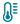 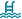 гостиничные номера
раздевалки с душевыми
массажная зона (ручной и аппаратный массаж ног и головы, нефритовая массажная кровать)
магазин и пункт проката
релакс-зона
кафеВ ПЕРИОД ПАНДЕМИИ: Работает бассейн(400 кв.м), на территории работает банька в виде бочки. На территории кафе. На втором этаже зона отдыха (релакс).Источник "Верхний Бор" СПАБассейн площадью более 200 м² расположен в SPA-отеле "Источник" на берегу озера Кривое и состоит из трёх чаш:одна чаша предназначена для маленьких любителей горячих источников, площадью 12 кв.м. и глубиной 65 см (оборудована форсунками "жемчужная ванна" для развлечения детей)две другие - расположены на разных уровнях по высоте с переливом воды из одной в другую. В каждой чаше имеются различные гидромассажные установки. У бассейна расположена сауна и выход к озеру, в котором в зимнее время находится купель.В бассейне всегда поддерживается оптимальная температура 
от +39°С до +40°С.

Глубина в первой чаше составляет 1,29 м., во второй - 1,35 м.,в третьей - 0,65 м.Рядом с бассейном расположен гостиничный комплекс, в котором:
гостиничные номера
SPA-центр: хамам, инфракрасная и финская сауны, джакузи и купели, косметический кабинет, солярий, кедровые бочки и гидромассажные ванны, массажный кабинет
раздевалки с душевыми
зона релаксации
магазин и пункт проката
кафеВ ПЕРИОД ПАНДЕМИИ: Работает бассейн (212 кв.м), инфракрасная сауна (для укрепления иммунитета), финская сауна, хаммам (турецкая баня), на улице также работают 2 баньки. Не работает джакузи, купель. На территории также есть кафе. Возле бассейна зона отдыха (релакс). Для гостей бювет с горячим чаем и минеральной водой.Источник "АВАН":Открытые термальные бассейны в  «Аван» – это три купели разной площади, обустроенные на открытых площадках. Для вас работают:бассейн для деток с глубиной 80 см, диаметром 4 м. Открытый бассейн для купания оснащен водопадом, гейзером, приводящим в восторг детвору;бассейн массажный, диаметром 6 м, глубиной 90 см;бассейн прямоугольный 9х16 м, глубиной 1,3-1,7 м, оснащенный двумя пушками по принципу душа шарко.Теплый бассейн для купания клуба «Аван» отличается особой водой с богатым минеральным составом. В воде присутствуют:йод;бром;хлориды натрия.Минерализация источника составляет 75гр на литр воды. Купание в бассейне с горячей водой особенно полезно людям с:подагрой;патологиями сердца, сосудов;изменениями в двигательном, опорном аппарате;болезнями нервной системы.Вода источника оказывает полезное действие на мочеполовую систему, пищеварение, поэтому наш открытый бассейн для купания подарит не только экзотический отдых, но и самое ценное для здоровья.Термальный комплекс "ЛетоЛето"Правила посещенияАквапарк «ЛетоЛето» в Тюмени – это волшебный мир отдыха, солнца, моря, здоровья и отличного настроения. В любое время года в «ЛетоЛето» вас ждет праздник ярких эмоций и незабываемых впечатлений.Одна из больших детских зон в России! (13 000 м2) - 11 тыс. кв.м - ПЛОЩАДЬ ВОДНОЙ ЗОН- Комфортная вместимость аквапарка! (1300 чел.)- Максимальная вместимость аквапарка (2500 чел.)- Удобная система распределения тюбингов! (170 шт 1но местных, 150 шт 2х местных, 30 шт семейных, 50 шт матов для спуска)- Чистота комплекса, которая осуществляется в режиме онлайн- Раздевалки и душевые - мощные фены, зеркала, пеленальные столики, сушилки для купальников!- Температура во всем аквапарке согласно нормам СанПин! В «ЛетоЛето» для отдыхающих доступно более 70 аттракционов и водных горок. Самые популярные из них — скоростные (экстремальные) и семейные.Уникальная возможность посетить сразу в аквапарке натуральный горячий источник!Программа тура:1 день
21.00 Отправление автобуса в Тюмень.

2 день08.30-Завтрак. в кафе г. Тюмень.
09.30-12.00 Экскурсия по Тюмени с посещением исторической части и Троицкого монастыря, Моста влюбленных, Загородного сада, прогулка по цветному Бульвару и «Аллее кошек».
12.00-13.30 – Посещение рыбного рынка.
14.00-14.40 – Обед в кафе города.
15.00-21.30 – Посещение аквапарка "ЛетоЛето"
(купание 6 часов)
16.00-21.00 – Посещение источника "Верхний бор" (купание 5 часов) 
16.30-20.30 – Посещение источника "Аван"
(купание 4 часа) 
21.30-22.00 – Отправление группы в Пермь (забираем туристов по маршруту: Аван, Верхний бор, ЛетоЛето)
3 день
08.00-09.00 - Прибытие в Пермь.В стоимость входит:Проезд на комфортабельном автобусе
Завтрак и обед в кафе города
Обзорная экскурсия по Тюмени
Входные билеты на горячий источник "Аван" (4 часа) или "Верхний бор (5 часов) или термальный комплекс "ЛетоЛето" (безлимит 6 часов) - туристы сами выбирают источник/аквапарк
Страховка
Сопровождение гидомДополнительно обязательно оплачивается в офисе при бронировании:-Дополнительно обязательно оплачивается в ходе тура:--Дополнительно по желанию оплачивается:Ужин, покупка сувениров.Комментарий агента:Гор.источники полезны, если Вы: 1. устали; 2. хотите экзотики; 3. больны сахарным диабетом; 4. подагрой; 5. «шалит» желудочно-кишечный тракт.

Вам явно нужно ограничить себя в купании, если: нарушены азотовыделительные функции у почек, есть ожирение 2 степени, язва желудка или кишечника, артериальная гипертония.

Пребывание в бассейне доставляет массу положительных эмоций. Холодная зима, снег, сосульки, на улице «минус», а вы купаетесь в горячей воде +45 градусов! Это надо самому почувствовать: слова здесь не подобрать!

ПРОДОЛЖИТЕЛЬНОСТЬ КУПАНИЯ И ПРИЁМ ВАНН В ТЕРМАЛЬНОМ ИСТОЧНИКЕ НЕ ДОЛЖЕН ПРЕВЫШАТЬ 15 – 20 минут!!! После чего повторить процедуру.Рекомендуется взять с собой:Для экскурсии: фотоаппарат, деньги на сувениры и ужин.
Для посещения источника: полотенце, сланцы, халат, принадлежности для душа и купания.
Для поездки в автобусе: плед, подушечка, кружка, перекус.Скидки:При групповых заявках - делается перерасчёт.Место и время отправления:21.00 - г. Пермь, ул. Ленина, 53 ("Театр-Театр") 
22.30 - отворот на Кунгур, бывший пост ДПС Необходимые документы для поездки:Мед.полис, пенсионное удостоверение (студенческий билет, свидетельство о рождении).